Course unitDescriptor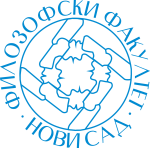 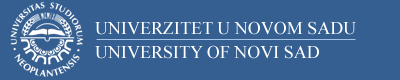 Course unitDescriptorFaculty of PhilosophyFaculty of PhilosophyGENERAL INFORMATIONGENERAL INFORMATIONGENERAL INFORMATIONGENERAL INFORMATIONStudy program in which the course unit is offeredStudy program in which the course unit is offeredJournalismJournalismCourse unit titleCourse unit titleNews Agency JournalismNews Agency JournalismCourse unit codeCourse unit code15ZUZU02815ZUZU028Type of course unit Type of course unit CompulsoryCompulsoryLevel of course unitLevel of course unitFirst cycle (Bachelor)First cycle (Bachelor)Field of Study (please see ISCED)Field of Study (please see ISCED)0321 Journalism and reporting0321 Journalism and reportingSemester when the course unit is offeredSemester when the course unit is offeredWinterWinterYear of study (if applicable)Year of study (if applicable)22Number of ECTS allocatedNumber of ECTS allocated66Name of lecturer/lecturersName of lecturer/lecturersDr. Dinko GruhonjićDr. Dinko GruhonjićName of contact personName of contact personDinko GruhonjićDinko GruhonjićMode of course unit deliveryMode of course unit deliveryFace-to-faceFace-to-faceCourse unit pre-requisites (e.g. level of language required, etc)Course unit pre-requisites (e.g. level of language required, etc)B2 EnglishB2 EnglishPURPOSE AND OVERVIEW (max 5-10 sentences)PURPOSE AND OVERVIEW (max 5-10 sentences)PURPOSE AND OVERVIEW (max 5-10 sentences)PURPOSE AND OVERVIEW (max 5-10 sentences)The acquisition of knowledge about organisation and structure of news agencies and the role of news agency journalism in public communication; Mastering genres of news agency journalism.The acquisition of knowledge about organisation and structure of news agencies and the role of news agency journalism in public communication; Mastering genres of news agency journalism.The acquisition of knowledge about organisation and structure of news agencies and the role of news agency journalism in public communication; Mastering genres of news agency journalism.The acquisition of knowledge about organisation and structure of news agencies and the role of news agency journalism in public communication; Mastering genres of news agency journalism.LEARNING OUTCOMES (knowledge and skills)LEARNING OUTCOMES (knowledge and skills)LEARNING OUTCOMES (knowledge and skills)LEARNING OUTCOMES (knowledge and skills)Ability to produce news agency genres, initial ability to work in news agenciesAbility to produce news agency genres, initial ability to work in news agenciesAbility to produce news agency genres, initial ability to work in news agenciesAbility to produce news agency genres, initial ability to work in news agenciesSYLLABUS (outline and summary of topics)SYLLABUS (outline and summary of topics)SYLLABUS (outline and summary of topics)SYLLABUS (outline and summary of topics)1. Concept and definition of news agency journalism2. Origins of news agencies3. The work of news agencies4. The subjects of news agencies reporting5. The form and style of news agencies reporting6. The genres of news agencies reporting7. The rules of writing news for news agencies8. The types of agency news9. The news agency report and types10. Statements and interviews in news agencies11. Announcement as news agency product12. Team work in news agency journalism13. Organisation of newsroom in agencies14. Types of news agency services15. Distribution of news agency products1. Concept and definition of news agency journalism2. Origins of news agencies3. The work of news agencies4. The subjects of news agencies reporting5. The form and style of news agencies reporting6. The genres of news agencies reporting7. The rules of writing news for news agencies8. The types of agency news9. The news agency report and types10. Statements and interviews in news agencies11. Announcement as news agency product12. Team work in news agency journalism13. Organisation of newsroom in agencies14. Types of news agency services15. Distribution of news agency products1. Concept and definition of news agency journalism2. Origins of news agencies3. The work of news agencies4. The subjects of news agencies reporting5. The form and style of news agencies reporting6. The genres of news agencies reporting7. The rules of writing news for news agencies8. The types of agency news9. The news agency report and types10. Statements and interviews in news agencies11. Announcement as news agency product12. Team work in news agency journalism13. Organisation of newsroom in agencies14. Types of news agency services15. Distribution of news agency products1. Concept and definition of news agency journalism2. Origins of news agencies3. The work of news agencies4. The subjects of news agencies reporting5. The form and style of news agencies reporting6. The genres of news agencies reporting7. The rules of writing news for news agencies8. The types of agency news9. The news agency report and types10. Statements and interviews in news agencies11. Announcement as news agency product12. Team work in news agency journalism13. Organisation of newsroom in agencies14. Types of news agency services15. Distribution of news agency productsLEARNING AND TEACHING (planned learning activities and teaching methods) LEARNING AND TEACHING (planned learning activities and teaching methods) LEARNING AND TEACHING (planned learning activities and teaching methods) LEARNING AND TEACHING (planned learning activities and teaching methods) Lectures: 2 classes a week, Practice classes: 2 classes a weekPractice classes: Analytical and commentary method, interactive teaching, practical work and journalistic workshops, practicing techniques of data gathering and writing of news, reports and other genres for agenciesLectures: 2 classes a week, Practice classes: 2 classes a weekPractice classes: Analytical and commentary method, interactive teaching, practical work and journalistic workshops, practicing techniques of data gathering and writing of news, reports and other genres for agenciesLectures: 2 classes a week, Practice classes: 2 classes a weekPractice classes: Analytical and commentary method, interactive teaching, practical work and journalistic workshops, practicing techniques of data gathering and writing of news, reports and other genres for agenciesLectures: 2 classes a week, Practice classes: 2 classes a weekPractice classes: Analytical and commentary method, interactive teaching, practical work and journalistic workshops, practicing techniques of data gathering and writing of news, reports and other genres for agenciesREQUIRED READINGREQUIRED READINGREQUIRED READINGREQUIRED READING1	Gruhonjić, D., Diskurs agencijskog novinarstva,	Novi Sad, Filozofski fakultet, 20112	Spasić-Lukač, J. i Ćosić, S., Političko izveštavanje u dnevnim novinama i novinskim agencijama u Srbiji, Beograd, 2005.3	Kodeks novinara Srbije, Beograd, 2006.4	Klikovac, D.,	Jezik i moć, Beograd: 20. vek, 2008.5	Petrović, V.,	Novinska frazeologija, Novi Sad: Književna zajednica Novog Sada, 1989.6	Dijk van, T., Structures of News in the Press. In: Discourse and Communication (ed. T. van Dijk). (69-93). Berlin: De Gruyter, 1985.7	Škiljan D., Lingvistika svakodnevice, Književna zajednica Novog Sada: Novi Sad, 1989.8	Inić, S., Govorite li politički?, Beograd, 1984.1	Gruhonjić, D., Diskurs agencijskog novinarstva,	Novi Sad, Filozofski fakultet, 20112	Spasić-Lukač, J. i Ćosić, S., Političko izveštavanje u dnevnim novinama i novinskim agencijama u Srbiji, Beograd, 2005.3	Kodeks novinara Srbije, Beograd, 2006.4	Klikovac, D.,	Jezik i moć, Beograd: 20. vek, 2008.5	Petrović, V.,	Novinska frazeologija, Novi Sad: Književna zajednica Novog Sada, 1989.6	Dijk van, T., Structures of News in the Press. In: Discourse and Communication (ed. T. van Dijk). (69-93). Berlin: De Gruyter, 1985.7	Škiljan D., Lingvistika svakodnevice, Književna zajednica Novog Sada: Novi Sad, 1989.8	Inić, S., Govorite li politički?, Beograd, 1984.1	Gruhonjić, D., Diskurs agencijskog novinarstva,	Novi Sad, Filozofski fakultet, 20112	Spasić-Lukač, J. i Ćosić, S., Političko izveštavanje u dnevnim novinama i novinskim agencijama u Srbiji, Beograd, 2005.3	Kodeks novinara Srbije, Beograd, 2006.4	Klikovac, D.,	Jezik i moć, Beograd: 20. vek, 2008.5	Petrović, V.,	Novinska frazeologija, Novi Sad: Književna zajednica Novog Sada, 1989.6	Dijk van, T., Structures of News in the Press. In: Discourse and Communication (ed. T. van Dijk). (69-93). Berlin: De Gruyter, 1985.7	Škiljan D., Lingvistika svakodnevice, Književna zajednica Novog Sada: Novi Sad, 1989.8	Inić, S., Govorite li politički?, Beograd, 1984.1	Gruhonjić, D., Diskurs agencijskog novinarstva,	Novi Sad, Filozofski fakultet, 20112	Spasić-Lukač, J. i Ćosić, S., Političko izveštavanje u dnevnim novinama i novinskim agencijama u Srbiji, Beograd, 2005.3	Kodeks novinara Srbije, Beograd, 2006.4	Klikovac, D.,	Jezik i moć, Beograd: 20. vek, 2008.5	Petrović, V.,	Novinska frazeologija, Novi Sad: Književna zajednica Novog Sada, 1989.6	Dijk van, T., Structures of News in the Press. In: Discourse and Communication (ed. T. van Dijk). (69-93). Berlin: De Gruyter, 1985.7	Škiljan D., Lingvistika svakodnevice, Književna zajednica Novog Sada: Novi Sad, 1989.8	Inić, S., Govorite li politički?, Beograd, 1984.ASSESSMENT METHODS AND CRITERIAASSESSMENT METHODS AND CRITERIAASSESSMENT METHODS AND CRITERIAASSESSMENT METHODS AND CRITERIAAssessment (max. 100 points)Practical work	50		Practical classes	10	Lectures 	5		Oral	 exam             35Assessment (max. 100 points)Practical work	50		Practical classes	10	Lectures 	5		Oral	 exam             35Assessment (max. 100 points)Practical work	50		Practical classes	10	Lectures 	5		Oral	 exam             35Assessment (max. 100 points)Practical work	50		Practical classes	10	Lectures 	5		Oral	 exam             35LANGUAGE OF INSTRUCTIONLANGUAGE OF INSTRUCTIONLANGUAGE OF INSTRUCTIONLANGUAGE OF INSTRUCTIONEnglish languageEnglish languageEnglish languageEnglish language